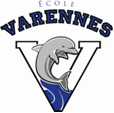 2023 - 2024Grade 7 & 8 school supply listPlease bring the following supplies with you to Opening Day Conferences					2 Roll paper towel2 Box of facial tissue1 Pair of headphonesThe following supplies will be bulk-purchased by the school:1 2” Binder 2 Erasers 5 Notebooks2 Glue Sticks2 Highlighters (different colors) 1 pkgs of Dividers 1 Black Fine-Point Sharpie Pen 1 Black Ultra-Fine Point Sharpie Pen2 Blue Pens 2 Black Pens 24 Pencils 1 Pencil box/case1 Ruler (30cm) 1 Pair of Scissors1 Sketch Book1 Pencil Sharpener 1 Set of colored Pencils 1 set of colored markers1 Combination Lock for Lockers 1 Student Agenda1 calculatorSchool Supplies			$40.00Band & Guitar Fees			$25.00TOTAL                                     	$65.00 Payment can be made online through the parent portal as of September 5th and are due by November 20, 2023.  Cash or cheques are also accepted.Please label all of your child’s items.